IPPLEPEN PARISH COUNCILMinutes of Meeting held at Ipplepen Millennium CentreOn Tuesday 04th September 2018In attendance:	Coun.Mrs.Northwood (Chairman)	Coun.Mrs.HutchingsCoun.Carnell (Vice Chairman)		Coun.Mrs.OldingCoun.Mrs.Calland			Coun.CourtierCoun.Smith				Coun.FarrowCoun.Rattlidge				eMiss.C.Freston				Parish ClerkCoun.Dewhirst 				District/County Councillor69) APOLOGIES – Coun.Tomkinson70) DECLARATIONS OF INTEREST – No declarations of Interest.71) MINUTES OF THE LAST MEETINGMinutes of the meeting held on Tuesday 7th August 2018 were approved and signed by the Chairman.72) MATTERS ARISING FROM THE LAST MEETING - information from the ClerkFootball Club –  This is still ongoing as we are awaiting the new plans from The Football Club.Ipplepen Cricket Club – The Clerk has received a reply regarding the portacabin on site. The Cricket Club have been in contact with Teignbridge Planning, and they have indicated that there is no Planning requirement for a temporary installation of a portacabin. However, the Cricket Club need to provide suitable separate changing facilities and toilets with a shower for junior and female players, so will require the installation to be permanent – Action – Clerk to write to Cricket Club and ask if they would like the Parish Council to submit the Planning Application on their behalf, they will also need Building Regulations. Clampitt Road toilets - Electricity is due for renewal, Coun.Tomkinson is still dealing with this and will update us when he gets the information.Armistice Day - Sunday 11th November will be the 100th Anniversary, Coun.Mrs.Northwood has spoken with the Church and they will be holding an event that day along with the History group.Caunters Close - The planted area outside of Caunters Close is owned and maintained by Devon County Council. The resident of Caunters Close has been maintaining this area and is happy to continue to do so for the time being. Coun.Dewhirst has said that DCC are trying to encourage Parish Councils to take on the DCC maintenance in their own areas – Action – Coun.Carnell will reply to resident and ask our contractor to do it from now on and Coun.Dewhirst will liaise with Coun.Carnell once he receives the Asset Register from DCC.Handyman – The Handyman has taken voluntary redundancy and the post will no longer exist. Ipplepen Parish Council has sent a letter thanking David Cartwright for all his hard work over the last 9 years.73) CORRESPONDENCE – Chairman, Coun.Mrs.Northwooda)Items from Devon County Council:- No items this month b) Items from Teignbridge District Council & Teignbridge CVS: - Coun.Farrow and Coun.Rattlidge attended the Raising of the Ensign Flag on Monday 3rd September 2018 at TDC.From September 2018 Teignbridge will be able to collect aluminium foil for recycling as part of their kerbside collection service  Action – Coun.Mrs.Northwood to advertise in the Parish Magazinec) Items from DALC/DCT/SLCC:- DALC’s August Newsletter DALC’s newsletter is calling all walking and riding enthusiasts to come and walk for Widecombe on Sunday 16th September. It is a sponsored walk or horse ride into the iconic village where there will be a host of fun family activities.Devon and Cornwall and Dorset Police both want to know what others think about their proposal to merge Devon and Cornwall and Dorset Police. They are encouraging people over the summer to complete their survey.Coun.Rattlidge will be attending the Neighbourhood Plan workshop on Thursday 20th September 2018.Coun.Mrs.Olding and the clerk will be attending the DALC AGM, Conference and Exhibition on Wednesday 3rd October 2018.The clerk will be attending a Budgets and Precept Course on Tuesday 9th October 2018.Clerk to book a place for Coun.Courtier to attend the New Councillors short course on 17th October 2018 in Exeter.d) Items from the Police: No items this month.Other items received:e) An email has been received from DALC thanking all those who have made a donation towards Lesley Smith’s (of DALC) retirement present, an amazing £285 has been raised. Ipplepen Council sent £25 along with a message to go into her card.f) Devon Communities Together have sent a reminder for our subscription renewal. It was a unanimous decision to renew except Coun.Smith as he has an interest.g) An email has been received from DALC notifying the Parish Council that there will be an increase  in the CiLCA fee  from 1st October 2018 – Action Clerk to sign up for course before the end of September 2018.h) The grass cutting Contractor for Ipplepen is finding it progressively more difficult to cut the verge running from Causeway Cross to Parkhill Cross on the Village side, due to the overhanging tree branches and hedge Action – Coun.Courtier to inspect the treei) A parishioner has complained about the overhanging tree by the bus stop on the main road just up from “Altoona”, he stated that his wife is having to walk off the pavement and into the road to reach the bus stop Action Coun.Courtier to inspect the treej) The Handyman has reported that there is an overflow pipe which is running into the bus stop at Caunters Close Action - Clerk to contact Teign Housing and report the problemk) An email has been received from Roland Pyle to say that he has resigned as Chairman of the Neighbourhood Plan Steering Group Action – Coun.Rattlidge has arranged a meeting to elect a new Chairmanl) An email has been received from the Chairman of the Scout’s regarding the safe storage of gas bottles, they would like to store them in a cage outside the building Action – Coun.Carnell and Coun.Courtier to meet with the Chairman of the Scout Hut to see where would be a suitable locationm) An email has been received from the Chairman of the Scout’s regarding the water supply to the allotments as they share the same meter. A bill has not been received from SWW since the new meter was installed in July 2016 Action – Clerk to reply to say we will wait to receive the itemised bill once he has received it from SWW.74) REPORTS FROM OUTSIDE BODIESCoun.Mrs.Northwood attended the inauguration Church service to welcome the new Vicar Andrew Down to Ipplepen. Anne-Marie Morris and Coun.Dewhirst was also present.  Millennium Centre – Nothing to reportTALC – Next meeting due to be held on Thursday 27th September, 2018Village Hall Committee – Nothing to reportIpplepen Community Fund – The next meeting is due to be held on Thursday 13th September, 2018.Emergency Team – Nothing to report.75) DISTRICT & COUNTY COUNCILLOR’S REPORT – Coun.Dewhirst County MattersA range of new support has been launched by the County Council to help the development and growth of adult social care businesses and organisations.   Free business support, training, development opportunities, and grant funding are being offered with the aim of increasing provision of adult social care in Devon and encouraging innovation for adult social care businesses.   The support is being provided by BIP (Business Information Point) and Cosmic.Up to 30 hours of free “intensive support” is also available for businesses seeking to plan or develop an innovative business solution, to grow, or to assist businesses in areas where there may be a gap in service provision. Free training, guidance and mentoring will also be offered, covering a wide range of aspects of business, including sales and marketing, digital business, ethical organisational management and providing mental health support for employees.The County Council has also established the Creative Innovation and Growth (CIAG) grants fund to encourage the development of “outreach” activities in the community to promote and support independence and keep people healthier for longer. The county of Devon is providing a chance to start life afresh free from fear for children who have arrived on their own in the UK having fled conflict in their native countries. Devon has welcomed unaccompanied children seeking asylum since 2015 when under a Home Office programme up to 70 children, displaced from refugee camps outside Calais, were transferred to Devon. Most moved quickly through the county to be reunited with relatives across the UK.   A few remained and have since settled well to life in Devon. Since then a further 41 children have arrived as part of the Government’s National Transfer Scheme, and as referrals from Immigration, Police or by other local authorities.Devon County Council is part of the response in helping such children settle as quickly and easily into new lives. It’s just commissioned Space*, which used to be the Devon Youth Service, and Young Devon, to support the children in their local communities, helping them integrate into new home lives, schools and becoming active members of society. It’s now looking for members of the public to join a team of skilled volunteers and mentors to enable children and young people to do that; to be better connected with their local communities, and to make use of Devon’s support networks, facilities and activities.   This pilot project will initially run for a year.To find out more about the opportunity to become a volunteer, please contact Space* at http://www.spacepsm.org, or contact them via social media @spacepsm  .   For information specific to fostering children seeking asylum, visit http://www.fosteringindevon.org.uk/unaccompanied-asylum-seeking-childrenDistrict MattersUniversal Credit is rolling out to Teignbridge residents tomorrow.   From that date tenants of working age and on a low income will be able to claim Universal Credit.   It’s a gradual process, and will primarily affect new applicants. New claimants, who would previously have made a claim for Housing Benefit, Child Tax Credits, income-based JSA, Working Tax Credits, income related ESA and Income Support, will instead be directed to claim Universal Credit. Teignbridge Council will no longer pay Housing Benefit to these customers.   Tenants making a new claim for Housing Benefit assistance with their rental payments will claim a ‘Housing Element’ as part of their U.C claim.Existing claimants of Housing Benefit will largely remain unaffected unless they have a significant change in their circumstances.   Eventually, over time, the remaining claims for Housing Benefit will migrate to Universal Credit.   Not everyone will move across to Universal Credit. It depends on their circumstances; for example, all entitled pensioners will remain in receipt of Teignbridge Housing Benefit. There are other exceptions, all of which are explained at www.teignbridge.gov.uk/benefits
Teignbridge is taking a detailed look at how residents can access services online and is putting in place new digital systems that make it even easier for people to get things done (applying, paying, reporting) and get regular updates about what’s happening. The work is being progressed through One Teignbridge, the council’s transformational development activity agenda which will see Teignbridge become a ‘digital first’ organisation, with customers able to access council services 24/7 through whatever device they prefer whether that be phone, tablet or computer. One Teignbridge will modernise the council and develop a better digital environment and is in response to customer demands and expectations. The business case set out an aim to save £500,000 over five years.A project team is carrying out the work of examining what we currently do, and what can be improved in the future so services are designed to encourage people to choose the digital option first.   Work is being carried out to examine how high demand customer requests are currently dealt with and using technology to create new with the emphasis on self-serve as the option of choice.This is being done in a phased approach. This enables new webforms to be created that customers can access in quicker and easier ways. When the new forms go live, people won’t notice anything different as it will be fully branded in the council’s colours on our website.   Behind the scenes it’s a different story: it’ll be automatic, with minimal contact by officers but the customer will be able to get updates by email or text.76) PLANNING – Coun.FarrowThe Minutes of the Plans meeting held on Thursday 22nd August 2018 were approved and taken as readb) Grants & Refusals of Planning permission received:Granted: Application 18/00968/FUL Two storey side extension at 3, Thorn OrchardGranted: Application 18/00440/MAJ – Use of land and building for equestrian use and provision of sand school at Kittymore, CombefishacreGranted: Application 17/02794/FUL  – Retention of relocation of spoil material from adjacent field to create level area at Crokers Farm, Conniford LaneGranted: Application 18/01078/FUL  – Two storey side extension, single storey front extension and alter two dormers to form one larger dormer at Ware Orchard, Park HillGranted: Application 1800924/FUL – Single storey rear extension and extension to front of garage including porch extension at 3, Barn Park Cottages, East Streetc) Applications discussed: 18/01512/FUL/ - Land at Totnes Road, Ipplepen - Agricultural livestock building, provision of yard area and bunding and widening of existing vehicular access18/01513/FUL - Land at Totnes Road, Ipplepen - Agricultural livestock building, provision of yard area and bunding and widening of existing vehicular access18/01514/FUL - Land at Totnes Road, Ipplepen - Provision of silage pit18/01515/FUL -  Land at Totnes Road, Ipplepen – Agricultural fodder/straw storeCoun.Farrow proposed no objection, Coun.Mrs.Olding seconded (Unanimous decision) to all four applications.d) Other items discussed: No further items discussed77) AMENITIES - Coun.CarnellThe Minutes from the meeting held on 14th July 2018, were approved and taken as read. Matters arising from the Minutes as follows:The Rope repair for the Climbing frame has been successfully carried out.The external decoration at The Mill Centre have been completed and paid.He Clerk has spoken to Doctor’s surgery about the disposal of their sanitary waste and obtained a quote from initial hygiene Action Clerk to go back to Initial hygiene and ask for the quote broken down as the quote provided was unclearAllotment Inspections took place on Tuesday 14th August 2018 after the Amenities Meeting by Coun.Mrs.Northwood and The Clerk and there were no problems to report back.e)	Coun.Carnell has now got 4 marshals to help at the Lantern Procession on 24th November 2018.f)	SHS cleaners have not been in contact regarding the cost of hiring a bin to dispose of the sanitary waste at the public toilets Action – Clerk to contact SHS to find out what is happeningg)	This year’s Christmas Tree needs to be in place by Saturday 24th November 2018. Coun.Carnell and Coun.Courtier will arrange getting the tree in place Action – Clerk to ask Coun.Tomkinson if he is available to help with the Christmas lights.h)	Wasps have been reported in the toddler area around the Willow at the Recreation Park. Coun.Carnell has put up signs warning people to be carefuli) 	A parishioner has phoned to say that the lock in the gents toilets at Clampitt Road is broken – Action – Coun.Carnell to fit new lockk)	Play Park inspection is due Action Clerk to chase up and get a date of the inspection78) FINANCE & PERSONNEL – Coun.Smith Balance No.								£ 35,219.75Received:Mill.Centre Rent for August						£         50.00Balance:								 £ 35,269.75Invoices Received and Approved:					 £ 6,439.62    Balance 								 £ 28,830.13Reserve Account 						Balance								£  32,495.75Overall Total 	  							£  61,325.88Items discussed:The recreation toilet bill is in arrears by £693.17, the direct debit needs to go from £41.50 to   £116.50 a month – Coun.Smith proposed, Coun.Carnell seconded (unanimous) that we would pay off the arrears and then pay £116.50 a month, Coun.Mrs.Olding will notify the MCMC at their meeting on 17th September 2018.79) HIGHWAYS & RIGHTS OF WAY –  Coun.Smith The re-surfacing at Clampitt Road has been put back until the end of October 2018, the road planings from this will be used to go on the footpath at the back of Luscombe Close.Overgrown hedge at Ledsgrove Action – Coun.Courtier to inspect and reportThe next Highways meeting is on Tuesday 18th September 2018.80) NEIGHBOURHOOD PLANThe Neighbourhood Plans held a meeting on Thursday 23rd August 2018, Roland Pyle has stepped down as Chairman. Coun.Rattlidge has arranged a meeting for Friday 14th September 2018 in order to elect a new Chairman. Coun.Rattlidge is hoping the Housing Need Survey will start progressing once a new Chairman has been elected.81) ITEMS LEFT ON THE TABLE – Nothing to report.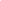 82) OPEN FORUM – No comments this month.83) DATES OF NEXT MEETINGS:Amenities Meeting	11th Sept	7pm at Mill.CentrePlans Meeting		19th Sept.	7pm at Mill.CentreHighways		18th Sept	6.30pm at Mill.CentreMCMC			17th Sept.	6.15pm at Mill.CentreCommunity Fund	3rd  Octt.	7.30pm at Ipplepen Primary SchoolNeighbourhood Plan	14th Sept	7pm at Mill Centre Full Parish Council	2nd Oct 		7.15pm at Mill.Centre – Councillor Reg Winsor will be attending to talk about Self-Build housingMeeting Closed at 9.14pm